Risk Insurance Hyperlinks to useful Resources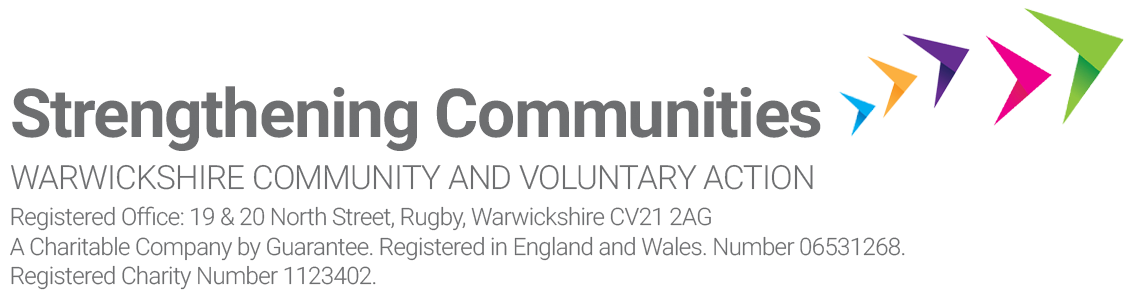 Charities and insuranceHow to insure your charityHow to manage risks in your charityWhat insurance does a small business need?Zurich: ‘A guide to risk assessments: for not-for-profit organisations’ (3 minute video)